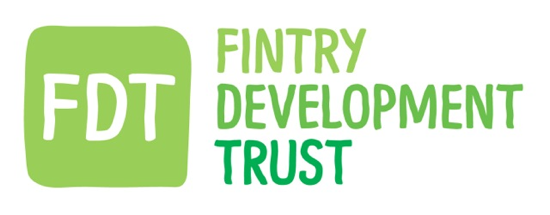 Mini minutes of Christmas Meeting 13.12.23@The Bowling Hub. Present: Anne Hislop (Chair), Iain Frazer (Treasurer) Iain MacKay, Sharon McMurtrie, Isla Kinnear, Frances Hall, Chris Robinson (Co.Sec.) David Howell, Kirsty Murray (Admin officer) Kayt Howell (Manager)Apologies: Gordon Cowtan (Consultant)The Board met prior to their Christmas event to discuss and decide on a couple of items prior to closing for the holidays.Balgair Reserved businessAGMThe Board agreed the preferred format for the AGM on March 2nd 2024.The preference (Plan A) is to hold the AGM meeting in the Lesser Hall 10-12noon as last year.The main hall would hold an event reflecting the circular economy, offering tables for selling, swopping, or sharing goods. 12noon – 2pm. (Effectively an indoor car boot sale – with all stall holders being responsible for setting up and clearing away their own goods)  A small returnable deposit of £5 (?) to secure a table would be required.A minimum confirmed number of tables would be required to proceed (10)A maximum number would also need to be set for safety.FDT would have a drop-in desk during the event.Helen Robb to be asked to run a tearoom in the lesser hall. The seedbank group to be invited as an addition. If interest is poor – FDT will hold the meeting and short drop-in only (Plan B) ACTION Staff for organisation, Trustees for attendance and assistance.Next meeting Wed 31st  January 2024.